Oprah’s Favorite Turkey BurgersServes: 8These are Oprah’s favorite turkey burgers – which means they will probably be your favorite as well. The apple is especially delicious as it adds a sweet crunch! Grilling is a great way to add flavor without added fat. Cost Per Recipe$Cost Per Person$Time RequiredPrep: 30minsCook: 15mins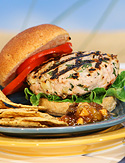 IngredientsProcedure2 pounds ground turkey breast2 tablespoons chopped scallions or white onion 1 chopped celery stalk 1 granny smith apple, finely chopped 1 ½ teaspoons salt½ teaspoon ground black pepper 1 tsp canola oil 8 whole-wheat burger buns 
All of this can be bought at Aldi / Shop n Save / SchnucksIn a large bowl, combine all ingredients and form into 8 equally sized patties. Let rest for 15 minutes. Preheat grill or medium skillet on stove. Add canola oil to hot skillet (if using). Cook for 7 minutes on each side, or until cooked through. Other Thoughts / Variations on the Recipe / Nutrition InformationThese could also be baked in a 425F oven for about 20-25 minutes, flipping once. This would reduce the fat even more, but would not necessarily have the nice browned crust that people expect. 